There are 44 shops and business premises in Aldeburgh High Street taking part in this competition – all displaying a numbered ‘Spot the Window’ poster. In each case there is an item in the window that shouldn’t be there – find as many as you can and complete the form overleaf.Make sure you enter the name of the premises and the item against the correct number. Please do not enter the premises to ask for clues.Return your answer to the Moot Hall by Monday 31 August 2020 for a chance to win £25.00 prize. Answers will be posted on our website at the beginning of September. GOOD LUCK!  VISIT  WWW.ALDEBURGHCARNIVAL.COM for details of other competitions:‘DANDY DOGS’‘GET THE BUG AND PAINT A PEBBLE’‘GLAM JAM’SEE YOU IN 2022 WHEN CARNIVAL WILL BE BACK ON 13TH 14TH and 15TH AUGUST! ALDEBURGH CARNIVAL 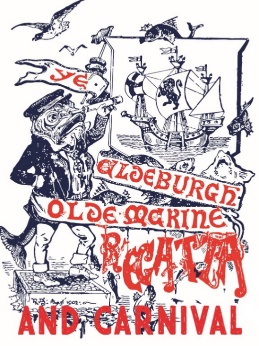 SPOT THE WINDOWENTRY FORMALDEBURGH CARNIVAL SPOT THE WINDOWENTRY FORMNameTel No:AddressAddressNoName of PremisesItemNoName of PremisesItem1232243254265276287298309311032113312341335143615371638173918401941204221432244